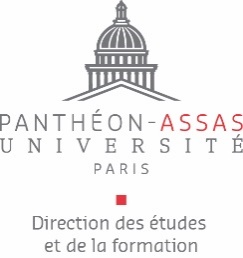 Dossier de demande de césure Année 2024-2025 Étudiants inscrits en licence ou en master uniquement Nom ___________________________________________ Prénom _____________________ Matricule ______________________ Mail _________________________________________ Téléphone ___________________________ Inscription 2022-2023 (année d’études et diplôme, fournir le certificat de scolarité) _______ ___________________________________________________________________________ Objet de la césure (case à cocher) : ☐ Une autre formation (fournir l’attestation d’inscription) ☐ Activité salariée (fournir le contrat de travail ou une attestation de travail) ☐ Bénévolat (fournir l’attestation de l’organisme d’accueil) ☐ Stage (fournir la convention de stage) Engagement service civique, préciser la nature (fournir l’attestation)  	☐ Engagement volontaire de service civique  	☐ Volontariat associatif (âgés de plus de 25 ans)  	☐ Volontariat international en administration (VIA)  	☐ Volontariat international en entreprise (VIE) ☐ Service volontaire européen (SVE) ☐ Service civique des sapeurs-pompiers ☐ Projet de création d’activité en qualité d’étudiant entrepreneur (fournir l’attestation du comité d’engagement du PEPITE) Nom et adresse de l’organisme d’accueil __________________________________________ ___________________________________________________________________________ Dans tous les cas, les pièces justificatives doivent être accompagnées d’une lettre de motivation. Si la césure se déroule à l’étranger, vous êtes invité à vous rapprocher de la caisse d’assurance maladie pour obtenir des informations sur les conditions permettant la prise en charge des frais médicaux à l’étranger. Il est par ailleurs recommandé de souscrire un contrat d’assistance (rapatriement sanitaire, assistance juridique…). Boursiers Les étudiants boursiers peuvent bénéficier du maintien du droit à bourse pendant l’année de césure. Dans ce cas, ce droit à bourse est décompté du nombre total des droits à bourse ouverts au titre du cursus suivi. Si vous êtes boursier et souhaitez maintenir votre droit à bourse pendant l’année de césure, cochez la case ☐. Dans ce cas, vous devez, dans votre lettre de motivation, préciser le lien pendant toute la durée de la césure entre la thématique et les études que vous suivez à l’université Paris II.  Date et signature de l’étudiant : Le dossier complet (tout dossier incomplet sera rejeté) à envoyer ou déposer à : Etudiants de licence Paris :  	Scolarité de licence  	92 rue d’Assas 75270 Paris 06 Etudiants de master Paris :  	Scolarité de master  	92 rue d’Assas 75270 Paris 06 Etudiants de Melun :  	Scolarité  	Sur place : Rue du Franc Mûrier, Bâtiment Abélard Courtille, 77000 Melun  	Par voie postale : 19 rue du Château, 77000 Melun CADRE RÉSERVÉ A L’UNIVERSITÉSI LA CÉSURE EST DEMANDÉE AU TITRE D’UNE INSCRIPTION EN MASTER (M1 OU M2)Avis : 	      ☐ Favorable 	 	           ☐ Défavorable Nom du directeur du master :  	 	 	 	Date et signature :DécisionDossier reçu le : Dossier : 	☐ Complet 	 	 ☐ Incomplet Avis : 	      ☐ Favorable 	 	           ☐ Défavorable Motivation, si avis défavorable : DÉCISION DU PRÉSIDENTCésure : 	☐ Accordée 	 	☐ Refusée Date et signature : Stéphane Braconnier, Président de l’université Paris-Panthéon-Assas